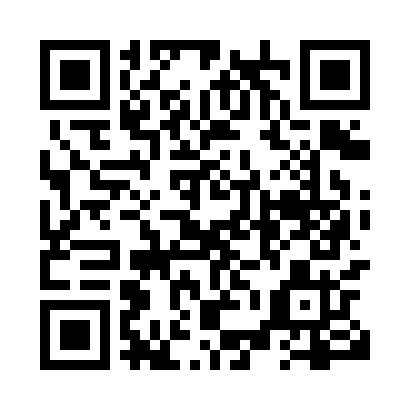 Prayer times for Ailsa Craig, Ontario, CanadaWed 1 May 2024 - Fri 31 May 2024High Latitude Method: Angle Based RulePrayer Calculation Method: Islamic Society of North AmericaAsar Calculation Method: HanafiPrayer times provided by https://www.salahtimes.comDateDayFajrSunriseDhuhrAsrMaghribIsha1Wed4:496:191:236:228:289:592Thu4:476:171:236:228:2910:003Fri4:456:161:236:238:3010:024Sat4:436:151:236:248:3210:035Sun4:426:131:236:248:3310:056Mon4:406:121:236:258:3410:067Tue4:386:111:236:268:3510:088Wed4:366:101:236:268:3610:109Thu4:356:091:236:278:3710:1110Fri4:336:071:236:288:3810:1311Sat4:316:061:236:288:3910:1412Sun4:306:051:236:298:4010:1613Mon4:286:041:236:298:4210:1814Tue4:276:031:236:308:4310:1915Wed4:256:021:236:318:4410:2116Thu4:246:011:236:318:4510:2217Fri4:226:001:236:328:4610:2418Sat4:215:591:236:338:4710:2519Sun4:195:581:236:338:4810:2720Mon4:185:571:236:348:4910:2821Tue4:175:561:236:348:5010:3022Wed4:155:551:236:358:5110:3123Thu4:145:551:236:358:5210:3324Fri4:135:541:236:368:5310:3425Sat4:125:531:236:378:5410:3526Sun4:115:521:236:378:5510:3727Mon4:095:521:236:388:5510:3828Tue4:085:511:246:388:5610:3929Wed4:075:511:246:398:5710:4130Thu4:065:501:246:398:5810:4231Fri4:055:491:246:408:5910:43